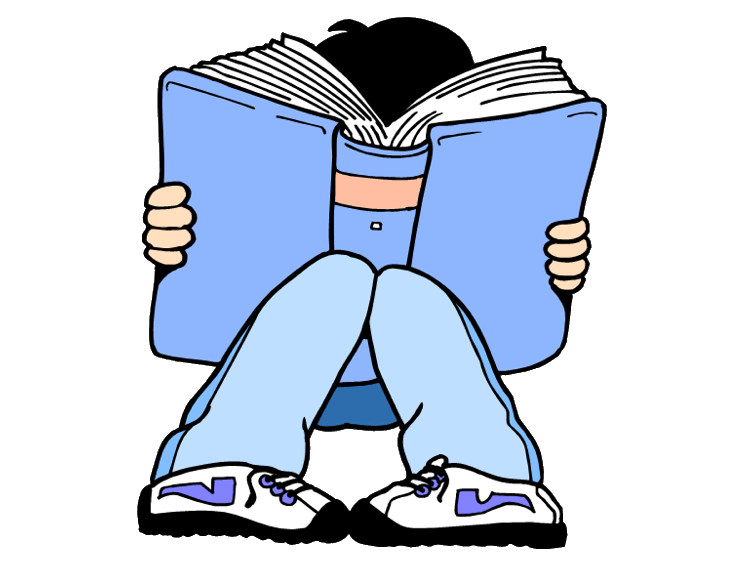 Recommended Reading5th CLASS There may be some overlap between year groups. Children should feel free to pick and choose between other class’s recommended reading lists based on own reading ability.Book NameAuthorThe Secret GardenFrances Hodgson BurnettShilohPhyllis Reynolds NaylorThe Chronicles of Narnia C. S. LewisThe Hobbit J. R. R. TolkienA Wizard of Earthsea  (The Earthsea Cycle, Book 1) Ursula K. Le GuinTom's Midnight Garden David WoodThe Children of Green Knowe L. M. BostonThe Book of Three  (The Chronicles of Prydain Book 1)Lloyd AlexanderThe Sword in the Stone T. H. WhiteClockwork Philip PullmanGoodnight Mister TomMichelle MagorianHolesLouis SacharI Believe in Unicorns Michael MorpurgoThe Dragon RiderCornelia FunkeSavvyIngred LawChronicles of Ancient DarknessMichelle PaverMillionsFrank Cottrell BoyceThe Wind Singer William NicholsonShadow Forest  Matt HaigSnakes Elbows Deirdre MaddenBoy Overboard Deirdre MaddenLittle CrokerJoe O’BrienFéile FeverJoe O’BrienHoot Carl HiaasenShakespeare Children Collection 
16 Books Box Set  The Taming of the Shrew, The Merchant of Venice, King Lear, Julius Caesar, As You Like It, Richard III, Othello, Twelfth Night, Romeo and Juliet, Henry V, Macbeth, The Tempest, HamletMatthews Ross